Publicado en Madrid el 23/09/2020 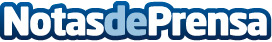 'Cloacas de lujo', un thriller emocionante sobre el tráfico de órganosSu autora, Belén Montero, ha escrito una novela llena de acción en su primera incursión literariaDatos de contacto:Editorial TregolamServicios editoriales919 393 317Nota de prensa publicada en: https://www.notasdeprensa.es/cloacas-de-lujo-un-thriller-emocionante-sobre Categorias: Literatura Madrid Entretenimiento http://www.notasdeprensa.es